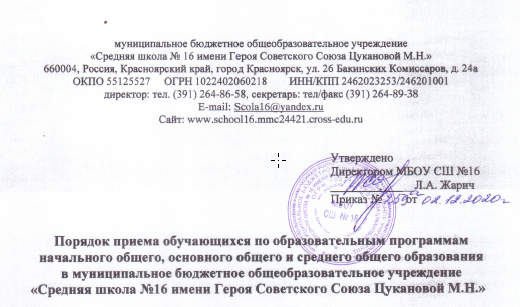 1. Школа осуществляет прием следующих категорий детей:- поступающих в первый класс Школы;- переведенных из другого образовательного учреждения, реализующего программы соответствующего уровня;- ранее не обучавшихся и не достигших возраста 18 лет;- получавших ранее общее образование в форме семейного образования либо самообразования.Школа принимает на обучение по образовательным программам начального общего, основного общего и среднего общего образования детей, имеющих право на получение общего образования соответствующего уровня и проживающих в городе Красноярске на территории, за которой закреплена Школа.2. В приеме в Школу может быть отказано только по причине отсутствия в ней свободных мест, за исключением случаев предусмотренных частями 5 и 6 статьи 67 и статьей 88 Федерального закона. В этом случае родители (законные представители) ребенка для решения вопроса о его устройстве в другую образовательную организацию обращаются непосредственно в территориальный отдел главного управления образования администрации города в Ленинском районе города Красноярска.3. Прием на обучение по основным общеобразовательным программам  осуществляется по личному заявлению родителя (законного представителя) ребенка при предъявлении оригинала документа, удостоверяющего личность родителя (законного представителя), либо оригинала документа, удостоверяющего личность иностранного гражданина и лица без гражданства в Российской Федерации в соответствии со ст. 10 Федерального закона от 25.07.2002 № 115-ФЗ «О правовом положении иностранных граждан в Российской Федерации.4. Школа осуществляет прием заявления и документы для приема на обучение одним из следующих способом:-лично в общеобразовательную организацию;-через операторов почтовой связи общего пользования заказным письмом с уведомлением о вручении;-в электронной форме (документ на бумажном носителе, преобразованный в электронную форму путем сканирования или фотографирования с обеспечением машиночитаемого распознавания его реквизитов) посредством электронной почты общеобразовательной организации или электронной информационной системы общеобразовательной организации, в том числе с использованием функционала официального сайта общеобразовательной организации в сети Интернет или иным способом с использованием сети Интернет;-с использованием функционала (сервисов) региональных порталов государственных и муниципальных услуг, являющихся государственными информационными системами субъектов Российской Федерации, созданными органами государственной власти субъектов Российской Федерации (при наличии).Школа осуществляет проверку достоверности сведений, указанных в заявлении о приеме на обучение, и соответствия действительности поданных электронных образов документов. При проведении указанной проверки Школа вправе обращаться к соответствующим государственным информационным системам, в государственные (муниципальные) органы и организации.5. В заявлении родителями (законными представителями) ребенка указываются следующие сведения:фамилия, имя, отчество (при наличии) ребенка или поступающего;дата рождения ребенка или поступающего;адрес места жительства и (или) адрес места пребывания ребенка или поступающего;фамилия, имя, отчество (при наличии) родителей (законных представителей) ребенка;адрес места жительства и (или) адрес места пребывания родителей (законных представителей)  ребенка;адрес электронной почты, номер телефона родителей (законных представителей) ребенка;о наличии права внеочередного, первоочередного или преимущественного приема;о потребности ребенка или поступающего в обучении по адаптированной образовательной программе и (или) в создании специальных условий для организации обучения и воспитания обучающегося с ограниченными возможностями здоровья в соответствии с заключением психолого-медико-педагогической комиссии (при наличии) или инвалида (ребенка-инвалида) в соответствии с индивидуальной программой реабилитации;согласие родителей (законных представителей) ребенка на обучение ребенка по адаптированной образовательной программе (в случае необходимости обучения ребенка по адаптированной образовательной программе);согласие поступающего, достигшего возраста восемнадцати лет, на обучение по адаптированной образовательной программе (в случае необходимости обучения указанного поступающего по адаптированной образовательной программе);язык образования (в случае получения образования на родном языке из числа языков народов Российской Федерации или на иностранном языке);согласие родителей (законных представителей) ребенка на обработку персональных данных.6. Родители (законные представители) детей, проживающих на закрепленной территории, для зачисления ребенка в первый класс дополнительно предъявляют оригинал свидетельства о рождении ребенка или документ, подтверждающий родство заявителя, свидетельство о регистрации ребенка по месту жительства или по месту пребывания на закрепленной территории или документ, содержащий сведения о регистрации ребенка по месту жительства или по месту пребывания на закрепленной территории.7. Родители (законные представители). Детей, не проживающих на закрепленной территории, дополнительно предъявляют свидетельство о рождении ребенка.8. Родители (законные представили) детей, являющихся иностранными гражданами или лицами без гражданства, дополнительно предъявляют документ, подтверждающий родства заявителя (или законность представления прав ребенка), и документ, подтверждающий право заявителя на пребывание в Российской Федерации.9. Иностранные граждане и лица без гражданства все документы представляют на русском языке или вместе с заверенным в установленном порядке переводом на русский язык.10. Копии предъявляемых при приеме документов хранятся в Школе на время обучения ребенка.11. Родители (законные представители) детей имеют право по своему усмотрению представлять другие документы.12. При приеме в первый класс в течение учебного года или во второй и последующий классы родители (законные представители) обучающегося дополнительно представляют личное дело обучающегося, выданное учреждением, в котором он обучался ранее.13. При приеме в Школу для получения среднего общего образования представляется аттестат об основном общем образовании установленного образца. 14. Школа обязана ознакомить поступающего и (или) его родителей (законных представителей) со своим Уставом, с лицензией на осуществление образовательной деятельности, свидетельством о государственной аккредитации, с образовательными программами, права и обязанности обучающихся. Факт ознакомления фиксируется в заявлении о приеме и заверяется личной подписью родителей (законных представителей) ребенка.15. Прием заявлений в первый класс для граждан, проживающих на закрепленной территории, начинается с 1 апреля  и завершается 30 июня  текущего года.16. В первый класс принимаются дети, достигшие к началу учебного года возраста шести лет шести месяцев, при отсутствии противопоказаний по состоянию здоровья, но не позже достижения ими возраста восьми лет. По заявлению родителей (законных представителей) Главное управление образования администрации города вправе разрешить прием ребенка в Школу для обучения в более раннем или более позднем возрасте. 17. Для детей, не проживающих на закрепленной территории, прием заявлений в первый класс начинается с 6 июля текущего года до момента заполнения свободных мест, но не позднее 5 сентября текущего года.18. При приеме на свободные места детей, не проживающих на закрепленной территории, преимущественным правом обладают дети граждан, имеющих право на первоочередное представление места в Школу в соответствии с законодательством Российской Федерации и нормативными правовыми актами субъектов Российской Федерации.19. В первоочередном порядке предоставляются места в Школе детям, указанным в абзаце втором части 6 статьи 19 Федерального закона от 27 мая . № 76-ФЗ "О статусе военнослужащих", по месту жительства их семей.В первоочередном порядке также предоставляются места в общеобразовательных организациях по месту жительства независимо от формы собственности детям, указанным в части 6 статьи 46 Федерального закона от 7 февраля . № 3-ФЗ "О полиции", детям сотрудников органов внутренних дел, не являющихся сотрудниками полиции, и детям, указанным в части 14 статьи 3 Федерального закона от 30 декабря 2012 г. № 283-ФЗ "О социальных гарантиях сотрудникам некоторых федеральных органов исполнительной власти и внесении изменений в законодательные акты Российской Федерации".20. Проживающие в одной семье и имеющие общее место жительства дети имеют право преимущественного приема на обучение по образовательным программам начального общего образования в Школе, в которых обучаются их братья и (или) сестры.21. Дети с ограниченными возможностями здоровья принимаются на обучение по адаптированной общеобразовательной программе только с согласия их родителей (законных представителей) и на основании рекомендаций психолого-медико-педагогической комиссии.22. Зачисление в Школу оформляется приказом директора Школы в течении 5 рабочих дней после приема документов.23. Документы, представленные родителями (законными представителями) детей, регистрируются в журнале приема заявлений. После регистрации заявления родителям (законным представителям) детей выдается расписка в получении документов, содержащая информацию о регистрационном номере заявления о приеме ребенка в Школу, о перечне представленных документов. Расписка заверяется подписью ответственного за прием документов, и печатью Школы.24. На каждого ребенка, зачисленного в Школу,  формируется личное дело, в котором хранятся заявление о приеме на обучение все представленные копии  документов.